Правила приема на обучение по образовательным программам высшего образования – программам ординатуры в федеральном государственном бюджетном образовательном учреждении высшего образования «Северо-Осетинский государственный университет имени Коста Левановича Хетагурова» в 2018 году*I. Общие положения1. Настоящие Правила приема на обучение по образовательным программам высшего образования - программам ординатуры (далее - Правила) регламентируют прием граждан Российской Федерации, иностранных граждан и лиц без гражданства (далее - поступающие) на обучение в федеральное государственное образовательное учреждение высшего образования «Северо-Осетинский государственный университет имени Коста Левановича Хетагурова (далее – Университет, ФГБОУ ВО «СОГУ», СОГУ)) по образовательным программам высшего образования - программам ординатуры (далее соответственно - организации, программы ординатуры).Настоящие Правила разработаны в соответствии Федеральным законом от 29 декабря 2012 г. № 273-ФЗ «Об образовании в Российской Федерации» и нормативными актами:Приказом Министерства здравоохранения РФ от 11 мая 2017 г. № 212н «Об утверждении Порядка приема на обучение по образовательным программам высшего образования - программам ординатуры»; Порядком организации и осуществления образовательной деятельности по образовательным программам высшего образования – программам ординатуры, утвержденным приказом Минобрнауки России от 19.11.2013 № 1258; Положением о порядке организации и осуществлении образовательной деятельности по образовательным программам высшего образования – программам ординатуры в федеральном государственном бюджетном образовательном учреждении высшего образования «Северо-Осетинский государственный университет имени Коста Левановича Хетагурова», принятым постановлением ученого совета ФБГОУ ВО «СОГУ» 30 июня 2017 года, протокол № 14, утвержденным приказом ректора № 172 от 30 июня 2017 года;федеральным государственным образовательным стандартом высшего образования по специальности 31.08.73 Стоматология терапевтическая (уровень подготовки кадров высшей квалификации), утвержденным приказом Министерства образования и науки Российской Федерации от 26 августа 2014 г. № 1116;Уставом ФГБОУ ВО «СОГУ»;локальными нормативными актами Университета.2. Университет объявляет прием на обучение по программам ординатуры (далее - прием на обучение) при наличии лицензии на осуществление образовательной деятельности по соответствующим специальностям ординатуры (далее - специальности).3. Правила приема в Университет на обучение по программам ординатуры устанавливаются в части, не урегулированной законодательством об образовании, организацией самостоятельно. Правила приема утверждаются ученым советом СОГУ.4. К освоению программ ординатуры допускаются лица, имеющие высшее медицинское и (или) высшее фармацевтическое образование. При приеме на обучение учитываются квалификационные требования к медицинским и фармацевтическим работникам.5. Поступающий представляет документ об образовании и о квалификации, удостоверяющий образование соответствующего уровня (далее - документ установленного образца):документ об образовании и о квалификации образца, установленного федеральным органом исполнительной власти, осуществляющим функции по выработке государственной политики и нормативно-правовому регулированию в сфере образования, или федеральным органом исполнительной власти, осуществляющим функции по выработке государственной политики и нормативно-правовому регулированию в сфере здравоохранения;документ государственного образца об уровне образования и о квалификации, полученный до 1 января 2014 года;документ об образовании и о квалификации образца, установленного федеральным государственным бюджетным образовательным учреждением высшего образования «Московский государственный университет имени М.В. Ломоносова» и федеральным государственным бюджетным образовательным учреждением высшего образования «Санкт-Петербургский государственный университет», или документ об образовании и о квалификации образца, установленного по решению коллегиального органа управления образовательной организации, если указанный документ выдан лицу, успешно прошедшему государственную итоговую аттестацию;документ (документы) иностранного государства об образовании и о квалификации, если указанное в нем образование признается в Российской Федерации на уровне соответствующего высшего медицинского и (или) высшего фармацевтического образования (далее - документ иностранного государства об образовании).6. Прием на обучение осуществляется в рамках контрольных цифр приема граждан на обучение за счет бюджетных ассигнований федерального бюджета, бюджетов субъектов Российской Федерации, местных бюджетов (далее соответственно - контрольные цифры, бюджетные ассигнования) и в рамках договоров об образовании, заключаемых при приеме на обучение за счет средств физических и (или) юридических лиц (далее - договоры об оказании платных образовательных услуг).Число обучающихся по программам ординатуры за счет бюджетных ассигнований определяется на основе контрольных цифр. Контрольные цифры распределяются по результатам публичного конкурса.В рамках контрольных цифр выделяется квота целевого приема на обучение (далее - целевая квота). Число обучающихся по специальностям в рамках договоров об оказании платных образовательных услуг устанавливается Минобрнауки России с учетом требований к условиям реализации программ ординатуры, предусмотренных федеральными государственными образовательными стандартами высшего образования, и потребности в медицинских и фармацевтических работниках, определяемой на основании предложений медицинских и фармацевтических организаций о заключении договоров об оказании платных образовательных услуг.7.* Университет осуществляет прием по образовательной программе высшего образования – программе ординатуры 31.08.73 Стоматология терапевтическая. Университет осуществляет прием по следующим условиям поступления на обучение (далее - условия поступления) с проведением отдельного конкурса по каждой совокупности этих условий:раздельно в рамках контрольных цифр и по договорам об оказании платных образовательных услуг;раздельно на места в пределах целевой квоты и на места в рамках контрольных цифр за вычетом целевой квоты (далее - основные места в рамках контрольных цифр).8. Прием на обучение осуществляется по заявлению о приеме, которое подается поступающим с приложением необходимых документов (далее соответственно - заявление, документы; вместе - документы, необходимые для поступления).Поступающий может предоставить доверенному лицу полномочия на осуществление действий, в отношении которых Правилами установлено, что они выполняются поступающим, и которые не требуют личного присутствия поступающего (в том числе представлять в Университет документы, необходимые для поступления, отзывать указанные документы). Доверенное лицо осуществляет указанные действия при предъявлении выданной поступающим и оформленной в порядке, установленном законодательством Российской Федерации, доверенности на осуществление соответствующих действий.При посещении организации и (или) очном взаимодействии с должностными лицами организации поступающий (доверенное лицо) предъявляет оригинал документа, удостоверяющего личность.9. Организационное обеспечение проведения приема на обучение осуществляется приемной комиссией, создаваемой Университетом. Председателем приемной комиссии является руководитель организации. Председатель приемной комиссии назначает ответственного секретаря приемной комиссии, который организует работу приемной комиссии, а также личный прием поступающих, их законных представителей, доверенных лиц.Для проведения вступительных испытаний Университет создает в определяемом им порядке экзаменационную и апелляционную комиссии.Полномочия и порядок деятельности приемной комиссии определяются положением о ней, утверждаемым Университетом.Полномочия и порядок деятельности экзаменационной и апелляционной комиссий определяются положениями о них, утверждаемыми председателем приемной комиссии.В состав приемной комиссии, экзаменационной и апелляционной комиссий могут быть включены представители органов государственной власти Российской Федерации, медицинских организаций, профессиональных некоммерческих организаций, научно-педагогические работники других организаций.II. Информирование о приеме на обучение10. Университет обязан ознакомить поступающего и (или) его законного представителя со своим уставом, лицензией на осуществление образовательной деятельности, свидетельством о государственной аккредитации, образовательными программами и другими документами, регламентирующими организацию и осуществление образовательной деятельности по программам ординатуры, права и обязанности обучающихся, а также предоставить информацию о проводимом конкурсе и об итогах его проведения, в том числе на официальном сайте организации в информационно-телекоммуникационной сети «Интернет» (далее - официальный сайт).11. Приемная комиссия на официальном сайте и на своем информационном стенде до начала приема документов размещает следующую информацию:11.1. Не позднее 1 апреля:правила приема, утвержденные Университетом;информация о сроках начала и завершения приема документов, необходимых для поступления, сроках проведения вступительного испытания; условия поступления, указанные в пункте 7 Правил;количество мест для приема на обучение в рамках контрольных цифр (без выделения целевой квоты);программа вступительного испытания;информация о возможности подачи документов, необходимых для поступления, в электронной форме;правила подачи и рассмотрения апелляций по результатам вступительного испытания;образец договора об оказании платных образовательных услуг;информация о местах приема документов, необходимых для поступления;информация о почтовых адресах для направления документов, необходимых для поступления, об адресах электронной почты для направления документов, необходимых для поступления, в электронной форме;информация о наличии общежитий.11.2. Не позднее 1 июня:количество мест для приема на обучение по различным условиям поступления (в рамках контрольных цифр - с выделением целевой квоты);информация о сроках зачисления (о сроках размещения списков поступающих на официальном сайте и на информационном стенде, завершения приема оригинала документа установленного образца или согласия на зачисление в соответствии с 51 Правил (далее - завершение приема документа установленного образца), издания приказа (приказов) о зачислении);информация о количестве мест в общежитиях для иногородних поступающих;расписание проведения вступительных испытаний с указанием мест проведения.12. Приемная комиссия обеспечивает функционирование специальных телефонных линий и раздела официального сайта Университета (nosu.ru, раздел «Поступающим») для ответов на обращения, связанные с приемом на обучение.13. Начиная со дня начала приема документов, необходимых для поступления, на официальном (nosu.ru, раздел «Поступающим») и на информационном стенде размещается и ежедневно обновляется информация о количестве поданных заявлений о приеме и списки лиц, подавших документы, необходимые для поступления, на места в пределах целевой квоты, на основные места в рамках контрольных цифр, на места по договорам об оказании платных образовательных услуг. При этом указываются сведения о приеме или об отказе в приеме документов (с указанием причин отказа).III. Прием от поступающих документов, необходимых для поступления14.* Поступающий вправе одновременно поступать в Университет по различным условиям поступления, указанным в пункте 7. Правил. При одновременном поступлении в Университет по различным условиям поступления поступающий подает одно заявление о приеме.15.* Прием от поступающих документов, необходимых для поступления, начинается не ранее 1 июля соответствующего года включительно и продолжается не менее 20 рабочих дней.Университет устанавливает следующие сроки начала и завершения приема документов, необходимых для поступления:1 июля – начало приема документов, необходимых для поступления;30 июля – завершение приема документов, необходимых для поступления;16. Документы, необходимые для поступления, представляются (направляются) в Университет одним из следующих способов:представляются поступающим или доверенным лицом;направляются через операторов почтовой связи общего пользования либо в электронной форме.17. В случае если документы, необходимые для поступления, представляются в Университет поступающим или доверенным лицом, поступающему или доверенному лицу выдается расписка в приеме документов.18. В случае направления документов, необходимых для поступления, через операторов почтовой связи общего пользования или в электронной форме указанные документы принимаются, если они поступили в Университет не позднее срока завершения приема документов, установленного правилами приема, утвержденными Университетом самостоятельно.19.*В заявлении о приеме на обучение поступающий указывает следующие сведения:фамилия, имя, отчество (при наличии); дата рождения;сведения о гражданстве (отсутствии гражданства);реквизиты документа, удостоверяющего личность (в том числе указание, когда и кем выдан документ);сведения о документе установленного образца;сведения о свидетельстве об аккредитации специалиста или выписке из итогового протокола заседания аккредитационной комиссии о признании поступающего прошедшим аккредитацию специалиста (для лиц, завершивших освоение программ высшего медицинского и (или) высшего фармацевтического образования в соответствии с федеральными государственными образовательными стандартами высшего образования);сведения о сертификате специалиста (при наличии);условия поступления, указанные в пункте 7 Правил, по которым поступающий намерен поступать на обучение, с указанием приоритетности зачисления по различным условиям поступления;сведения о наличии или отсутствии у поступающего индивидуальных достижений, предусмотренных пунктом 46 Правил (при наличии индивидуальных достижений - с указанием сведений о них);сведения о наличии или отсутствии у поступающего потребности в предоставлении места для проживания в общежитии в период обучения;почтовый адрес и (или) адрес электронной почты (по желанию поступающего);способ возврата документов, поданных поступающим для поступления на обучение (в случае непоступления на обучение)20. В заявлении о приеме фиксируются следующие факты:ознакомление поступающего (в том числе через информационные системы общего пользования):с копией лицензии на осуществление образовательной деятельности (с приложением), с копией свидетельства о государственной аккредитации (с приложением) или с информацией об отсутствии указанного свидетельства,с датой (датами) завершения приема документа установленного образца,с правилами приема, утвержденными организацией, в том числе с правилами подачи апелляции по результатам вступительного испытания;согласие поступающего на обработку его персональных данных;ознакомление поступающего с информацией о необходимости указания в заявлении о приеме достоверных сведений и представления подлинных документов;при поступлении на обучение на места в рамках контрольных цифр - отсутствие у поступающего диплома об окончании ординатуры или диплома об окончании интернатуры (если поступающий подает заявление о приеме на обучение по той же специальности, которая указана в дипломе об окончании интернатуры, или получение специальности, указанной поступающим в заявлении о приеме, возможно путем обучения по дополнительной профессиональной программе профессиональной переподготовки);обязательство представить документ установленного образца не позднее дня завершения приема документа установленного образца (если поступающий не представил указанный документ при подаче заявления о приеме).21. Заявление о приеме и факты, указываемые в нем в соответствии с пунктом 20 Правил, заверяются подписью поступающего (доверенного лица).22.* При подаче заявления о приеме поступающий представляет:документ (документы), удостоверяющий личность, гражданство;документ установленного образца;свидетельство об аккредитации специалиста или выписку из итогового протокола заседания аккредитационной комиссии о признании поступающего прошедшим аккредитацию специалиста (для лиц, завершивших освоение программ высшего медицинского и (или) высшего фармацевтического образования в соответствии с федеральными государственными образовательными стандартами высшего образования);сертификат специалиста (при наличии);документы, подтверждающие индивидуальные достижения поступающего, предусмотренные пунктом 46 Правил (при наличии); военный билет (при наличии);4 фотографии поступающего.23. Документ иностранного государства об образовании представляется со свидетельством о признании иностранного образования, за исключением следующих случаев, в которых представление указанного свидетельства не требуется:при представлении документа иностранного государства об образовании, которое соответствует части 3 статьи 107 Федерального закона № 273-ФЗ;при представлении документа об образовании, соответствующего требованиям статьи 6 Федерального закона от 5 мая 2014 г. № 84-ФЗ «Об особенностях правового регулирования отношений в сфере образования в связи с принятием в Российскую Федерацию Республики Крым и образованием в составе Российской Федерации новых субъектов - Республики Крым и города федерального значения Севастополя и о внесении изменений в Федеральный закон «Об образовании в Российской Федерации» (далее - Федеральный закон № 84-ФЗ); при этом поступающий представляет документ (документы), подтверждающий, что поступающий относится к числу лиц, указанных в статье 6 Федерального закона № 84-ФЗ.24. Поступающие могут представлять оригиналы или копии документов, подаваемых для поступления. Заверение копий указанных документов не требуется.При поступлении на обучение на места в пределах целевой квоты поступающий одновременно с подачей заявления о приеме представляет оригинал документа установленного образца.25. Заявление о приеме представляется на русском языке, документы, выполненные на иностранном языке, - с переводом на русский язык, заверенные в порядке, установленном законодательством Российской Федерации. Документы, полученные в иностранном государстве, представляются легализованными в порядке, установленном законодательством Российской Федерации, либо с проставлением апостиля (за исключением случаев, когда в соответствии с законодательством Российской Федерации и (или) международным договором легализация и проставление апостиля не требуются).26. При поступлении в Университет документов, необходимых для поступления, формируется личное дело поступающего, в котором хранятся указанные документы, а также оригиналы доверенностей, представленные в организацию доверенными лицами.27. Университет вправе осуществлять проверку достоверности сведений, указанных в заявлении о приеме, и подлинности поданных документов. При проведении указанной проверки Университет вправе обращаться в соответствующие государственные информационные системы, государственные (муниципальные) органы и организации.28.* В случае представления поступающим заявления, содержащего не все сведения, предусмотренные Правилами, а также в случае представления неполного комплекта документов и (или) несоответствия поданных документов требованиям, установленным Правилами, Университет возвращает документы поступающему с указанием причины возврата.29.* Поступающий имеет право на любом этапе поступления на обучение отозвать документы, поданные для поступления на обучение, подав заявление об отзыве документов одним из способов, указанных в пункте 16 Правил. Лица, отозвавшие документы, выбывают из конкурса. Университет возвращает документы указанным лицам.IV. Вступительное испытание30. Вступительное испытание проводится в форме тестирования (далее - тестирование).31. Тестирование проводится с использованием тестовых заданий, комплектуемых автоматически путем случайной выборки 60 тестовых заданий из Единой базы оценочных средств, формируемой Министерством здравоохранения Российской Федерации.На решение тестовых заданий отводится 60 минут.32.* Результат тестирования формируется автоматически с указанием процента правильных ответов от общего количества тестовых заданий.Результат тестирования в баллах (1 балл равен 1 проценту) отражается в протоколе заседания экзаменационной комиссии, подписываемом в день завершения тестирования.Минимальное количество баллов, подтверждающее успешное прохождение тестирования, составляет 70 баллов (далее - минимальное количество баллов).Результаты тестирования действительны в течение календарного года.33.* В качестве результатов тестирования учитываются результаты тестирования, проводимого в рамках процедуры аккредитации специалиста, предусмотренной абзацем вторым пункта 4 Положения об аккредитации специалистов. Учет результатов тестирования осуществляется в баллах в соответствии с пунктом 32 Правил.Поступающие, не подлежащие аккредитации специалиста в 2017 году, проходят тестирование, проводимое в рамках процедуры первичной аккредитации специалиста, без прохождения последующих этапов указанной аккредитации.Тестирование проводится 4 августа (основной день) и 7 августа (резервный день).34. Поступающие, не явившиеся на тестирование по уважительной причине (болезнь или иные обстоятельства, подтвержденные документально), допускаются к тестированию в группах или индивидуально в период проведения тестирования.35. Во время проведения тестирования его участникам и лицам, привлекаемым к его проведению, запрещается иметь при себе и использовать средства связи.36. При нарушении поступающим во время проведения тестирования правил приема, утвержденных Университетом, уполномоченные должностные лица организации вправе удалить его с места проведения вступительного испытания с составлением акта об удалении.37. Результаты тестирования объявляются на официальном сайте и на информационном стенде не позднее двух рабочих дней со дня проведения тестирования.После объявления результатов тестирования поступающий (доверенное лицо) имеет право ознакомиться со своей работой (с работой поступающего) в день объявления результатов тестирования или в течение следующего рабочего дня.38. Поступающие, получившие на тестировании менее минимального количества баллов, не прошедшие вступительное испытание без уважительной причины (в том числе удаленные с места проведения вступительного испытания), выбывают из конкурса. Университет возвращает документы указанным лицам.V. Общие правила подачи и рассмотрения апелляций39. Поступающий (доверенное лицо) вправе подать в апелляционную комиссию апелляцию о нарушении, по мнению поступающего, установленного порядка проведения тестирования и (или) о несогласии с полученной оценкой результатов тестирования.40. Апелляция подается одним из способов, указанных в пункте 16 Правил.41. В ходе рассмотрения апелляции проверяется соблюдение установленного порядка проведения тестирования и (или) правильность оценивания результатов тестирования.42. Апелляция подается в день объявления результатов тестирования или в течение следующего рабочего дня.Рассмотрение апелляций проводится не позднее следующего рабочего дня после дня подачи апелляции.43. Поступающий (доверенное лицо) имеет право присутствовать при рассмотрении апелляции.44. После рассмотрения апелляции выносится решение апелляционной комиссии об изменении оценки результатов тестирования или оставлении указанной оценки без изменения.Оформленное протоколом решение апелляционной комиссии доводится до сведения поступающего (доверенного лица) и хранится в личном деле поступающего. Факт ознакомления поступающего (доверенного лица) с решением апелляционной комиссии заверяется подписью поступающего (доверенного лица).VI. Учет индивидуальных достижений поступающих при приеме на обучение45. Поступающие на обучение вправе представить сведения о своих индивидуальных достижениях.Баллы, начисленные за индивидуальные достижения, включаются в сумму конкурсных баллов.Поступающий представляет документы, подтверждающие получение индивидуальных достижений.46*. Учет результатов индивидуальных достижений осуществляется посредством начисления баллов за индивидуальные достижения исходя из следующих критериев:VII. Формирование списков поступающих и зачисление на обучение47. В течение 10 рабочих дней с даты завершения тестирования Университет формирует отдельный список поступающих по каждому конкурсу. В список поступающих не включаются лица, набравшие менее минимального количества баллов по результатам тестирования.48.* Список поступающих ранжируется по следующим основаниям:по убыванию суммы конкурсных баллов;при равенстве суммы конкурсных баллов - по убыванию суммы конкурсных баллов, начисленных по результатам тестирования.Сумма конкурсных баллов исчисляется как сумма баллов за тестирование и индивидуальные достижения.49. В списках поступающих указываются следующие сведения по каждому поступающему:сумма конкурсных баллов;количество баллов за тестирование;количество баллов за индивидуальные достижения;наличие оригинала документа установленного образца (заявления о согласии на зачисление), представленного в соответствии с пунктом 51 Правил.50. Списки поступающих размещаются на официальном сайте и на информационном стенде и обновляются ежедневно (не позднее начала рабочего дня) до издания соответствующих приказов о зачислении.51. Университет устанавливает следующие сроки для завершения приема документа установленного образца, не позднее которого поступающие представляют:10 августа – для зачисления на места в рамках контрольных цифр - оригинал документа установленного образца;21 августа – для зачисления на места по договорам об оказании платных образовательных услуг - оригинал документа установленного образца или заявление о согласии на зачисление с приложением заверенной копии указанного документа или копии указанного документа с предъявлением его оригинала для заверения копии приемной комиссиейВ день завершения приема указанных документов они подаются в организацию не позднее 18 часов по местному времени.52. Зачислению подлежат поступающие, представившие оригинал документа установленного образца (заявление о согласии на зачисление) в соответствии с пунктом 51 Правил. Зачисление проводится в соответствии с ранжированным списком до заполнения установленного количества мест. 53. Незаполненные (освободившиеся до завершения зачисления) места в пределах целевой квоты добавляются к основным местам в рамках контрольных цифр по тем же условиям поступления.54. Зачисление на места по договорам об оказании платных образовательных услуг проводится после зачисления на места в рамках контрольных цифр либо вне зависимости от сроков зачисления на места в рамках контрольных цифр.55.* Зачисление на обучение завершается до дня начала учебного года - 22 августа. СОГУ возвращает документы лицам, не зачисленным на обучение.56. Приказы о зачислении на обучение размещаются в день их издания на официальном сайте и на информационном стенде и должны быть доступны пользователям официального сайта в течение 6 месяцев со дня их издания.VIII. Особенности организации целевого приема57. Университет вправе проводить целевой прием в пределах установленных им контрольных цифр.Квота целевого приема на обучение по каждой специальности ежегодно устанавливается учредителями СОГУ.58. Целевой прием проводится в пределах установленной целевой квоты на основе договора о целевом приеме, заключаемого организацией с заключившими договор о целевом обучении с гражданином федеральным государственным органом, органом государственной власти субъекта Российской Федерации, органом местного самоуправления, государственным (муниципальным) учреждением, унитарным предприятием, государственной корпорацией, государственной компанией или хозяйственным обществом, в уставном капитале которых присутствует доля Российской Федерации, субъекта Российской Федерации или муниципального образования (далее - заказчик целевого приема)..Учредитель СОГУ детализирует целевую квоту по отдельным заказчикам целевого приема.59. В списке поступающих на места в пределах целевой квоты указываются сведения о заключившем договор о целевом обучении с поступающим заказчике целевого приема.60. Существенными условиями договора о целевом приеме являются: обязательства СОГУ по организации целевого приема гражданина, заключившего договор о целевом обучении;обязательства заказчика целевого приема по организации практики гражданина, заключившего договор о целевом обучении.IX. Особенности проведения приема иностранных граждан и лиц без гражданства61. Иностранные граждане имеют право на получение высшего образования по программам ординатуры за счет бюджетных ассигнований в соответствии с международными договорами Российской Федерации, федеральными законами или установленной Правительством Российской Федерации квотой на образование иностранных граждан в Российской Федерации (далее - квота на образование иностранных граждан), а также за счет средств физических лиц и юридических лиц в соответствии с договорами об оказании платных образовательных услуг.62. Прием на обучение в пределах квоты на образование иностранных граждан осуществляется в соответствии с направлениями федерального органа исполнительной власти, осуществляющего функции по выработке государственной политики и нормативно-правовому регулированию в сфере образования. Зачисление на обучение в пределах квоты на образование иностранных граждан осуществляется отдельным приказом (приказами) Университета.63. Иностранные граждане и лица без гражданства, являющиеся соотечественниками, проживающими за рубежом, имеют право на получение высшего образования наравне с гражданами Российской Федерации при условии соблюдения ими требований, предусмотренных статьей 17 Федерального закона от 24 мая 1999 г. № 99-ФЗ «О государственной политике Российской Федерации в отношении соотечественников за рубежом» (далее - Федеральный закон № 99-ФЗ).64. При подаче документов, необходимых для поступления, иностранный гражданин или лицо без гражданства указывает в заявлении о приеме реквизиты документа, удостоверяющего личность, либо документа, удостоверяющего личность иностранного гражданина в Российской Федерации или личность лица без гражданства в Российской Федерации в соответствии со статьей 10 Федерального закона от 25 июля 2002 г. № 115-ФЗ «О правовом положении иностранных граждан в Российской Федерации» (далее - документ, удостоверяющий личность иностранного гражданина), и представляет в соответствии с подпунктом 1 пункта 22 Правил или копию документа, удостоверяющего личность, гражданство, либо документа, удостоверяющего личность иностранного гражданина.65. Иностранный гражданин или лицо без гражданства, являющиеся соотечественниками, проживающими за рубежом, представляют помимо документов, указанных в пункте 22 Правил, оригиналы или копии документов, предусмотренных пунктом 6 статьи 17 Федерального закона № 99-ФЗ.66. Иностранные граждане, которые поступают на обучение на основании международных договоров, представляют помимо документов, указанных в пункте 22 Правил, документы, подтверждающие их отнесение к числу лиц, указанных в соответствующих международных договорах.*Возможно внесение изменений в связи с утверждением проекта приказа Министерства здравоохранения РФ «О внесении изменений в Порядок приема на обучение по образовательным программам высшего образования – программам ординатуры, утвержденный приказом Министерства здравоохранения Российской Федерации от 11 мая 2017 г. № 212н» (подготовлен Минздравом России 25.01.2018).УТВЕРЖДЕНО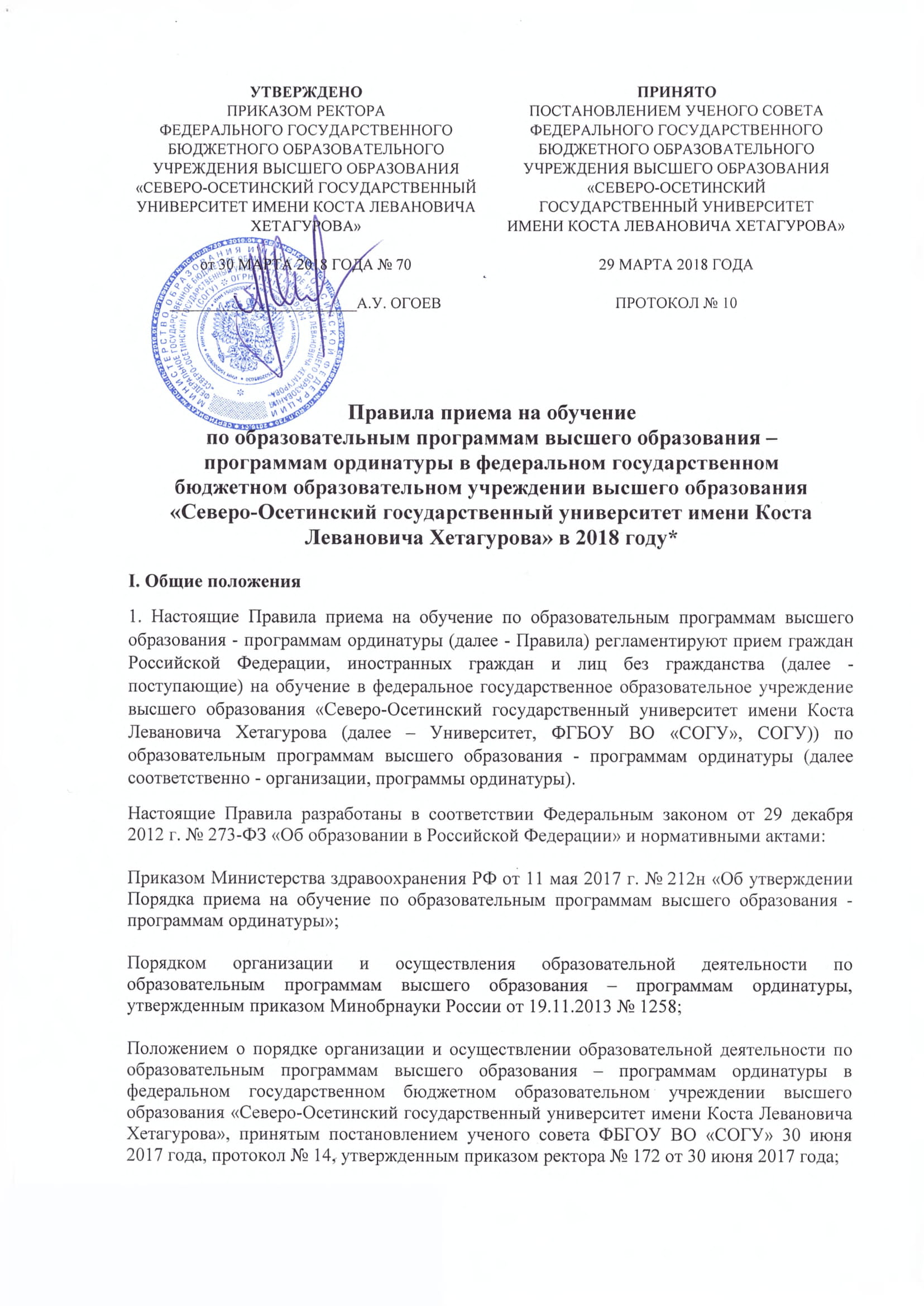 ПРИКАЗОМ РЕКТОРА
ФЕДЕРАЛЬНОГО ГОСУДАРСТВЕННОГО БЮДЖЕТНОГО ОБРАЗОВАТЕЛЬНОГО УЧРЕЖДЕНИЯ ВЫСШЕГО ОБРАЗОВАНИЯ «СЕВЕРО-ОСЕТИНСКИЙ ГОСУДАРСТВЕННЫЙ УНИВЕРСИТЕТ ИМЕНИ КОСТА ЛЕВАНОВИЧА ХЕТАГУРОВА»от 30 МАРТА 2018 ГОДА № 70________________________А.У. ОГОЕВПРИНЯТОПОСТАНОВЛЕНИЕМ УЧЕНОГО СОВЕТА ФЕДЕРАЛЬНОГО ГОСУДАРСТВЕННОГО БЮДЖЕТНОГО ОБРАЗОВАТЕЛЬНОГО УЧРЕЖДЕНИЯ ВЫСШЕГО ОБРАЗОВАНИЯ «СЕВЕРО-ОСЕТИНСКИЙ 
ГОСУДАРСТВЕННЫЙ УНИВЕРСИТЕТ 
ИМЕНИ КОСТА ЛЕВАНОВИЧА ХЕТАГУРОВА»29 МАРТА 2018 ГОДАПРОТОКОЛ № 10Стипендиаты Президента Российской Федерации, Правительства Российской Федерации (если назначение стипендии осуществлялось в период получения высшего медицинского или высшего фармацевтического образования) -     100 баллов Стипендиаты именных стипендий (если назначение стипендии осуществлялось в период получения высшего медицинского или высшего фармацевтического образования) -     50 баллов Документ установленного образца с отличием -    100 баллов Общий стаж работы в должностях медицинских и (или) фармацевтических работников в период с зачисления на обучение по программам высшего медицинского или высшего фармацевтического образования, подтвержденный в порядке, установленном трудовым законодательством Российской Федерации: - менее трех лет -    50 баллов - три года и более -     80 баллов - стаж работы в медицинских организациях, -                            расположенных в сельских населенных пунктах либо рабочих поселках, либо поселках городского типа, от одного года   60 баллов за первый год                        с увеличением веса достижения на 5 баллов за каждый последующий год стажа Иные индивидуальные достижения, установленные правилами приема на обучение по программам ординатуры в Университет:участие в конференциях (международных, всероссийских, региональных) с представлением документа, удостоверяющего участие (сертификат, диплом победителя или призера),тезисов или иной публикации по итогам конференции) -    публикация научной статьи -                                                                                                                            суммарно не более 50 балов 30 баллов20 баллов